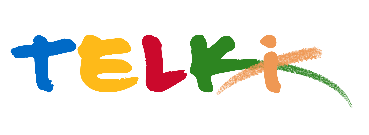 Telki Község Önkormányzata2089 Telki, Petőfi u.1.Telefon: (06) 26 920 801E-mail: hivatal@telki.huwww.telki.huElőterjesztésA Képviselő-testület 2022. október 3-i rendes ülésére Napirend tárgya:Beszámoló a Telki Zöldmanó Óvoda 2021/2022 nevelési év munkájárólA napirendet tárgyaló ülés dátuma: 						2022.10.03.A napirendet tárgyaló ülés: 							Képviselő-testület Az előterjesztést készítette: 							jegyzőElőterjesztő:									Polgármester A napirendet tárgyaló ülés típusa: 						nyílt / zárt A napirendet tárgyaló ülés típusa: 						rendes / rendkívüli A határozat elfogadásához szükséges többség típusát: 				egyszerű / minősített A szavazás módja: 								nyílt / titkos1.Előzmények, különösen az adott tárgykörben hozott korábbi testületi döntések és azok végrehajtásának állása: ------2. Jogszabályi hivatkozások: A nemzeti köznevelésről szóló 2011. évi CXC. törvény3.Költségkihatások és egyéb szükséges feltételeket, illetve megteremtésük javasolt forrásai:Nincs4. Tényállás bemutatása: A nemzeti köznevelésről szóló 2011. évi CXC. törvény (a továbbiakban: Nkt.) 85. § (2) bekezdése alapján a fenntartó tanévenként legfeljebb egy alkalommal kötelezheti az intézményvezetőt arra, hogy az intézmény tevékenységéről átfogó módon beszámoljon. Az Önkormányzat fenntartásában lévő köznevelési intézmény a Telki Zöldmanó Óvoda 2021/2022. nevelési évre vonatkozó beszámolóját az intézményvezetője elkészítette és megküldte az Önkormányzat részére. A benyújtott éves beszámoló a 2021. szeptember 1-től 2022. augusztus 30-ig terjedő nevelési év értékeléséről szól. Telki, 2022. szeptember 28.Deltai KárolyPolgármesterHatározati javaslatTelki község Önkormányzat Képviselő-testülete/2022. (X.  .) Önkormányzati határozat Beszámoló a Telki Óvoda 2021/2022 nevelési év munkájárólTelki község képviselő-testület megtárgyalta és elfogadja a Telki Zöldmanó Óvoda 2021/2022. nevelési évi munkájáról szóló beszámolót.Határidő: azonnalFelelős: Polgármester, intézményvezető                        